Publicado en Madrid el 29/11/2023 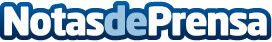 Le Cordon Bleu Madrid publica los 50 nombres que competirán por el Premio Promesas de la alta cocina 2024Un total de 50 candidatos de 28 centros en 21 provincias cuentan con representación en esta fase del certamen. Entre todas las candidaturas, dos ganadores conseguirán una beca valorada en más de 26 000€ y 9500€, respectivamente. El centro formativo del primer ganador también será premiado con una cantidad de 1500€Datos de contacto:Ignacio BardónCoonic916387700Nota de prensa publicada en: https://www.notasdeprensa.es/le-cordon-bleu-madrid-publica-los-50-nombres Categorias: Nacional Gastronomía Restauración Premios Universidades http://www.notasdeprensa.es